   اسم الفعالية: بيت للإيجارالأهداف: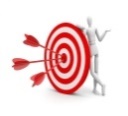 يشعر افراد المجموعة بقيمة التسامح وتقبل الاخريفهم الفرد اهمية خطورة الحكم المسبق على الاشخاص من المظهر الخارجيتعزيز فكرة احتواء المختلفين وتعلم التعايش مع اختلافهم واحترامه.الفئة المستهدَفة: 9-12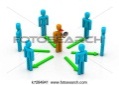 المدة الزمنية: 90 دقيقة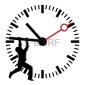 المواد اللازمة: اسياخ خشب, برستول ملون, ورق ابيض, صمغ, شريك لاصق, الوان, ملحق 1 5 نسخ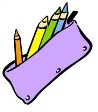 سير الفعالية: 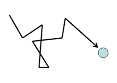 احتمال اول للمرحلة الاولىالمرحلة الاولى:يقوم المرشد بقراءة القصة " بيت للايجار"  ويقوم بالتوقف عند مقطع الذئب ويحاور افراد المجموعة بعدة اسئلة:كيف تعاملت الحمامة مع القطة؟لماذا تعاملت الحمامة بهذه الطريقة؟كيف شعرت القطة برأيكم عندما احدثت اليها الحمامة؟لماذا قرروا الحيوانات ان لا يسكنوا في هذا البيت ؟ (لم يتقبلوا فكرة ان يسكنوا مع حيوانات مختلفة عنهم)هل توافقون مع قرار الحيوانات؟ هل هذا الاختلاف هو سبب لعدم استئجار البيت؟هل تعرفون اشخاصا يتصرفون بشكل متحيز تجاه اشخاص مختلفين عنهم؟ اعط مثال يقوم المرشد بإكمال قراءة القصة حتى النهايةنقاش:هل يتصرف الذئب بشكل مختلف للحيوانات الاخرى؟هل تعرفون اشخاص يتصرفون كالذئب؟كيف برأيكم شعر الحيوانات عندما تعامل معهم الذئب بأسلوبه؟كيف حسب رأيكم علينا ان نتصرف مع الاشخاص المحتلفين عنا ؟كيف تريدون ان نتعامل مع بعضنا البعض في اجيال؟الذئب اختار ان يرى الجانب الجيد في كل الحيوانات . الذئب يؤمن انه على رغم الاختلاف سوف يستطيعون العيش معا بحب وسلام.احتمال ثاني للمرحلة الاولى:المرحلة الاولى :يقوم المرشد بتقسيم المجموعة الى 3 مجموعات صغيرة.كل مجموعة تتلقى: نسخة من القصة "دار للايجار- ملحق 1 " اسياخ خشب, برستول ملون, ورق ابيض, صمغ, شريك لاصق, الوان.على كل مجموعة ان تقوم عرض دمى عن طريق رسم شخصيات القصة : 
دجاجة, كلب, قطة(سمراء), سنجاب, فأر, نملة, ارنبة, حمامة بيضاء, عصفور, ذئب, لافتة جار للايجار            ( يمكن ان يستعيونوا في جوجول – طريقة رسم .."قطة".. سهلة ).كل مجموعة تقوم  برسم شخصيات القصة وقصها وتلصيقها على اسياخ الخشب وعرض القصة بأحداثها للمجموعة.المرحلة الثانية:جمع افراد المجموعة في دائرة وإدارة حوار ونقاش:كيف تعاملت الحمامة مع القطة؟لماذا تعاملت الحمامة بهذه الطريقة؟كيف شعرت القطة برأيكم عندما تحدثت اليها الحمامة؟لماذا قرروا الحيوانات ان لا يسكنوا في هذا البيت ؟ (لأنهم لم يتقبلوا فكرة ان يسكنوا مع حيوانات مختلفة عنهم)هل توافقون مع قرار الحيوانات؟ هل هذا الاختلاف هو سبب لعدم استئجار البيت؟هل تعرفون اشخاصا يتصرفون بشكل متحيز تجاه اشخاص مختلفين عنهم؟ شاركنا بمثال هل يتصرف الذئب بشكل مختلف للحيوانات الاخرى؟هل تعرفون اشخاص يتصرفون كالذئب؟كيف برأيكم شعر الحيوانات عندما تعامل معهم الذئب بأسلوبه؟كيف حسب رأيكم علينا ان نتصرف مع الاشخاص المختلفين عنا ؟كيف تريدون ان نتعامل مع بعضنا البعض في اجيال؟المرحلة الثالثة:يقوم المرشد بعرض الفيديو القصير التالي:https://www.youtube.com/watch?v=mcl9MrBkyyk – "فلم قصير - اهمية التعايش و قبول الاخر"من ثم يناقش المرشد مع افراد المجموعة:اي قيمة برأيكم الفيديو يمرر لنا؟ماذا يمثل نقر العصافير الصغيرة لإقدام العصفور الكبير؟هل شعرتم غير مرغوب بكم في مكان ما بسبب انكم مختلفين؟هل تصرفتم كالعصافير الصغيرة تجاه شخص اخر لا يشبهكم؟تلخيص: يقوم المرشد بتلخيص الفعالية مع افراد المجموعة في مجتمعنا هناك اشخاص قليلون الذين يختارون ان يتصرفوا كالذئب الذي ذكرناه في المرحلة الاولى. وذلك لان الاغلبية يقومون بالحكم على الاخرين بالنظر الى الشكل الخارجي, دون ان يتسنى لهم ان يتعرفوا على الصفات والمميزات الخاصة لكل شخص. علينا ان نتذكر دائما ان جميع البشر هم متساوين بالرغم من اختلافهم وان نحترم جميع البشر وإعطاءهم فرصة بالتعبير عن مشاعرهم وأرائهم بكل حرية.ملحق 1بين الكُروم والحدائق ،، يقف برج من خمسة طوابق.في الطابق الأول، تسكن دجاجةٌ سمينة، في فراشها طول النهار تتقلب، وفي مشيتها في الطريق تتصعب،وفي الطابق الثاني، تسكن كلبة دوارة من بيت لبيت في الحارة، وصغارها تسكن في بيت العمة والجارة،وفي الطابق الثالث، تسكن قطة سمراء تزين رقبتها بربطة حمراء.وفي الطابق الرابع، يسكن سنجاب يقشر الجوز باستمرار وهو فرحان طول النهار.وفي الطابق الخامس، يسكن السيد فار، منذ أسبوعٍ حزم أمتعته وسافر، ولا أحد يعرف لماذا. ترك العمارة وهجر الحارة.دق الجيران مسمارا، علقوا عليه إعلانا كتبوا فيه "دار للإيجار".أولا وقبل الجميع، جاءت النملة،  قرأت الإعلان، صعدت وإلى الطابق الأخير وصلت، فتحت الباب ووقفت تتأمل المكان. حضر الجيران عندها، ووقفوا حولها يسألونها رأيها. "كيف وجدت الغرف؟"، "جميلة"، "والمطبخ هل هو جميل؟"، "جميل"، "والمدخل"، "جميل"، "إذا فابقي معنا"، "لا، لن أبقى، كيف أسكن أنا النملة الشغالة، مع دجاجة كسلانة، في الفراش طول النهار تتقلب وفي مشيتها في الطريق تتصعب". شعرت الدجاجة بالإهانة، والنملة ذهبت من حيث جاءت.ذهبت النملة وجاءت الأرنبة، قرأت الإعلان ... "إذا فابقي معنا"، "لا لن أبقى، كيف أسكن أنا الأرنبة أم الأولاد العشرة، أسكن مع وقواقة فرارة من بيت لبيت في الحارة وصغارها تسكن في بيت العمة والجارة، ماذا سيتعلم أولادي منهم؟" شعرت الوقواقة بالإهانة، والأرنبة ذهبت من حيث جاءت.ذهبت الأرنبة وجاءت الحمامة، قرأ الإعلان ... "إذا فابقي معنا"، "لا لن أبقى، البيت أعجبني أما الجيران فلا، كيف أسكن حمامة بيضاء مع قطة سمراء هذا لا يناسب ولا يليق" ...ذهبت الحمامة وجاء البلبل، قرأ الإعلان ... "إذا فابقي معنا"، "لا لن أبقى، كيف أغرد واسمع الألحان وصوت تكسير الجوز يصم الآذان" ...ذهب البلبل وجاء الذئب، قرأت الإعلان ... "إذا لن تبقى معنا" "بل أبقى وأستأجر الدار برغبة، مع جيران أحبة، مع دجاجة صديقة ووقواقة جميلة، وسنجاب طروب حياته كلها سرور، أرى أننا نقدر أن نعيش في بيت واحد في دلال وراحة بال" . سكنت الذئب الدار وكان مشغولا طول النهار،وهكذا بين الكُروم والحدائق ، يقف برج من خمسة طوابق، وفي البرج حتى الآن يعيش الجيران بسلام وامان.